На представленной ниже диаграмме отражено количество мальчиков и девочек прошедших консилиум за 2013 год. Можно сказать следующее, что самый большой процент обследуемых приходится на мужской пол.Уровень развития психических процессов детей прошедших психолого – медико – педагогическую комиссию за 2013 год:Вывод: из таблицы видно, что из всех перечисленных уровней развития психических процессов, самый большой процент детей ниже возрастной нормы Рекомендованные виды обучения – 2013г.Анализ количественного состава детей с речевыми нарушениями показывает его значительно увеличение, что обусловлено общим увеличением контингента детей. Анализ диагностического состава свидетельствует не только о сложности структуры дефекта, но и об его утяжелении, что связано с поступлением детей с тяжелой умственной отсталостью. Сравнительная характеристика состава детей представлена на диаграммах “Диагностический состав детей с нарушениями по структуре дефекта”.Диагностический состав детей с нарушениями по структуре дефекта.	Вывод: из представленной выше диаграммы мы видим, что самый большой процент обследуемых приходится на VII и VIII вид обучения – 20,3 % составляющих.Численность детей, обследованных специалистами ГБОУ «Центр диагностики и консультирования»  по возрастам за 2013 годДанные показывают, что:1. Наибольшее количество обратившихся составляют дети в возрасте от 7 до 11 лет: такое состояние остается неизменным на протяжении последних лет и обусловлено недостаточностью развития системы оказания ранней помощи.2. Необходимо отметить, что уменьшается количество детей, представляемых на обследование в возрасте от 14 до 18 лет. Эти данные свидетельствуют о недостаточной эффективности работы школьных консилиумов либо об отсутствии данных структур.В пределах  возрастной нормыНиже возрастной нормыНе соответствует возрастной нормеПедагогическая запущенность26,4%57,2%8%8,3%I-IIIII-IVVVIVIIVIIIОбучение на домуОбучение по обще-й программеДистанционное обучениеОбучение по общ-й прог. с исп. срокомИнтернат Кор-е группы в ДОУОбучение в ДОУВТЭК3,8%2,8%5,6%0,4%20,3%20,3%13,7%16%8,2%1,4%0,3%4,5%1%1,1%Численностьобследуемых детей, в том числе:Года рожденияГода рожденияГода рожденияГода рожденияГода рожденияГода рожденияГода рожденияГода рожденияГода рожденияГода рожденияГода рожденияГода рожденияГода рожденияГода рожденияГода рожденияГода рожденияГода рожденияГода рожденияГода рожденияГода рожденияЧисленностьобследуемых детей, в том числе:19921993199419951996199719981999200020012002200320042005200620072008200920102011Девочек0121111322263236347858726337101111Мальчиков 121916283949397359128103133125662819110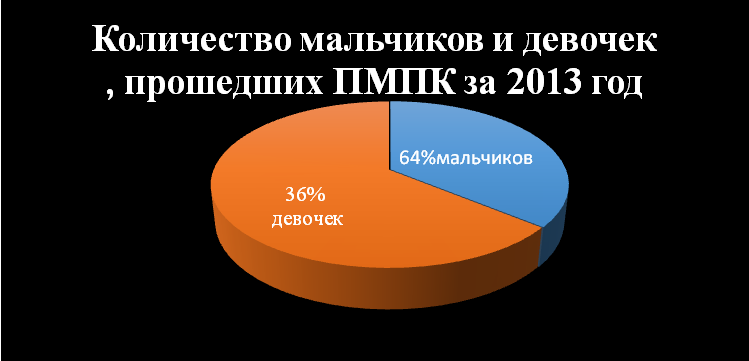 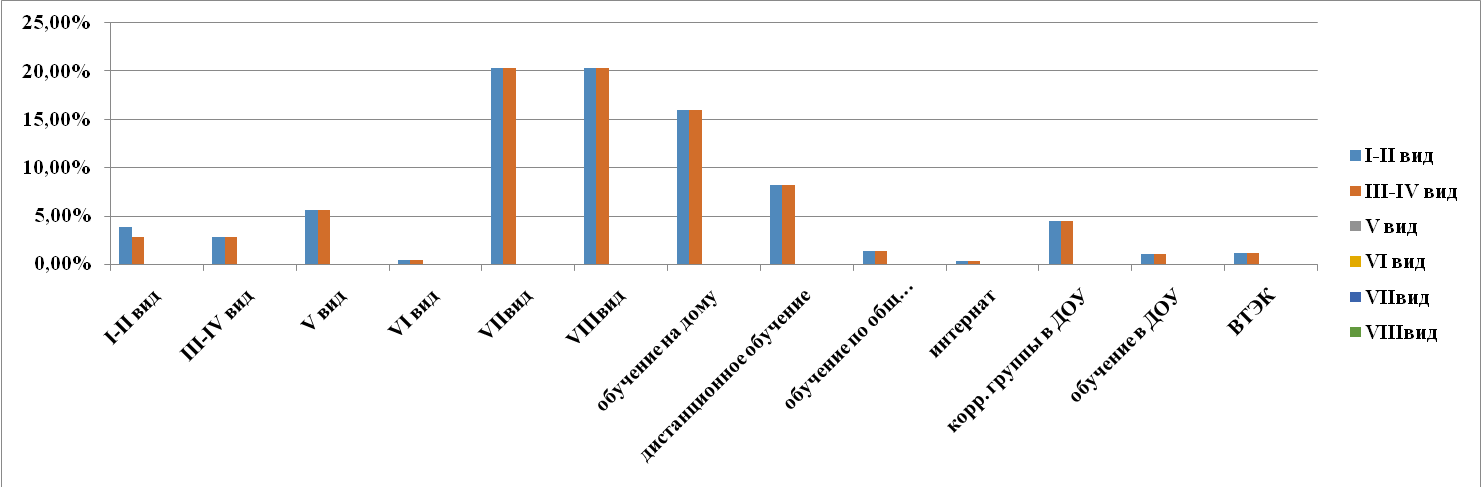 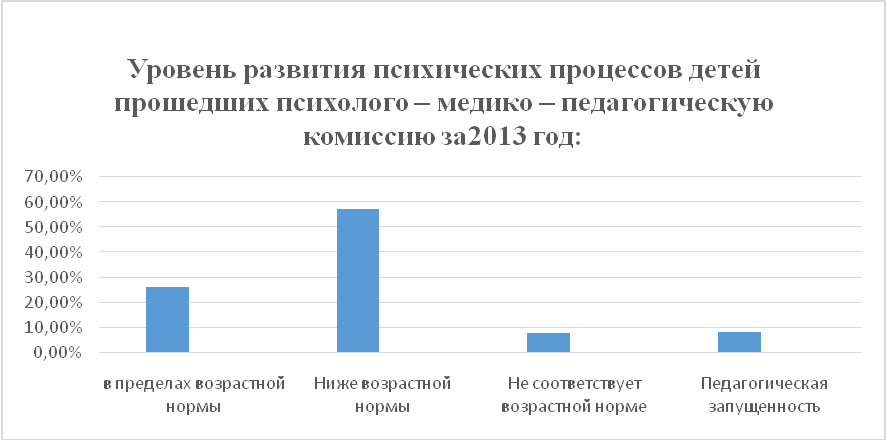 